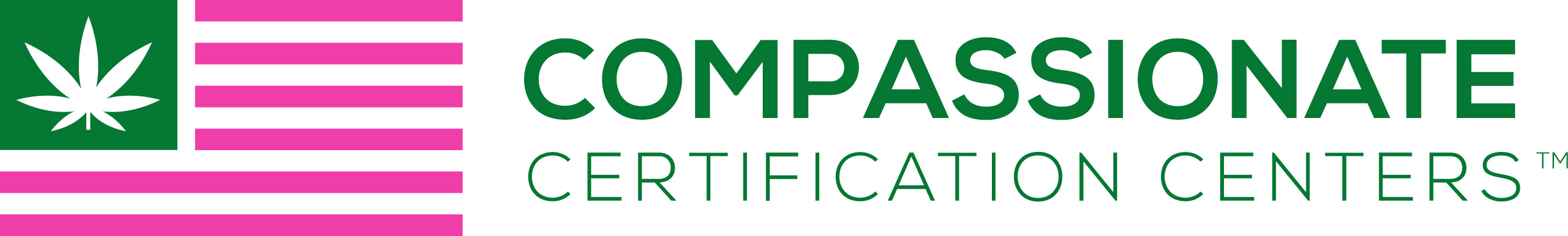 Polypharmacy and Pharmaceutical Reduction PolicyIf you are a patient on opioid pain medication for management of chronic pain, and are getting certified under the chronic pain only category (not combined diagnoses) then certification will be given for 6 months and the patient will need to return within 6 months in order to ensure that medical marijuana therapy has been an effective alternative for opioid pain medication.  If patient does not return before the 6 month time period, then their medical marijuana certification provided by CCC will expire. Any patients on chronic medications as related to their certifying medical marijuana diagnosis will require increased follow up and or management of the effectiveness of medical marijuana for said condition. 